BFD im Sport beim Fechtclub Tauberbischofsheim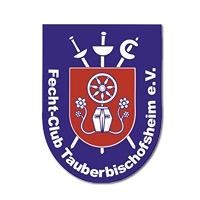 Ab dem 01.09.2023                                                                       Der Fecht-Club Tauberbischofsheim gehört zum festen Bestandteil und Aushängeschild in Tauberbischofsheim. Den erfolgreichsten Fechtverein der Welt, den FC Tauberbischofsheim findet man in der Pestalozziallee 12. Als Landesleistungszentrum ist das Fechtzentrum eine wichtige Anlaufstelle für Leistungsfechter aus ganz Deutschland und seit Jahrzehnten erfolgsgarant, im deutschen und internationalen Fechtsport. Wenn du auch beim Erfolg mitwirken möchtest, dann hast du die Möglichkeit ein Jahr lang als BFD’ler unsere Sportler, Trainer und Mitarbeiter zu unterstützen. Dazu gehören folgende Tätigkeiten:VerwaltungsaufgabenUnterstützung im Trainings- und WettkampfsbetriebTurnierfahrtenPlanung/OrganisationAnleitung von FechtanfängernFür den BFD haben wir folgende Anforderungen:Affinität zum Sport (idealerweise Fechten)Empathisch mit Kindern und Jugendlichen (pädagogisches Geschick)Zuverlässigkeit und LernbereitschaftEigenverantwortliches ArbeitenKenntnisse in MS OfficeAusdrucksvermögen in Wort und SchriftErfahrung in verschiedenen MedienAußerdem: Polizeiliches Führungszeugnis, Führerschein Klasse B (und sicheres Fahren), jünger als 27 Jahre altWir bieten:Abwechslungsreiche TätigkeitenSpannendes EinsatzfeldMonatliches Taschengeld in Höhe von 310€ + SozialversicherungsleistungenNettes Personal24 Urlaubstage + mindestens 25 BildungstagePädagogisches Begleiten durch FachkräfteAnrechnung des Freiwilligendienstes als Wartezeit auf ein Studium/AusbildungsplatzFreiwilligenausweis mit ErmäßigungenQualifiziertes Zeugnis über den EinsatzDer Freiwilligendienst beginnt am ersten September 2023 und dauert genau 12 Monate.Eine Bewerbung ist mit Lebenslauf zu richten an: ulrich.eifler@fechtentbb.de                                                                                        Fechtzentrum TBB; Pestalozziallee 12